                Школьный календарь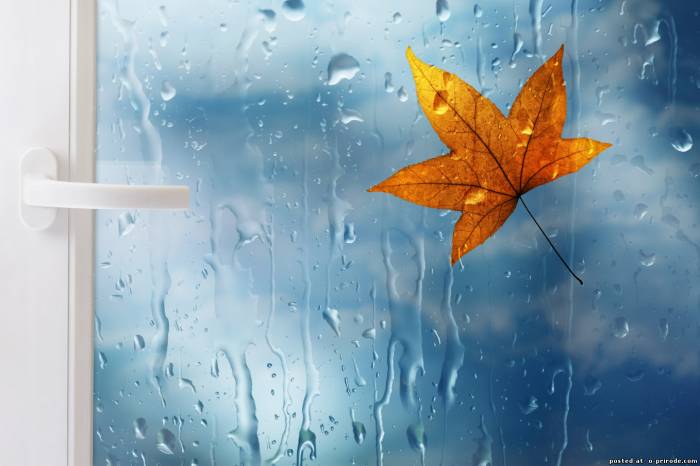 ОктябрьОктябрь – Школьные соревнования по шахматам и настольному теннису 5-11 классыОктябрь – Рейд по проверке сохранности учебников в 1-11 классахОктябрь – Месячник по  Гражданской обороне в 1-11 классахОктябрь – Районный конкурс «Безопасное колесо» (сборная команда школы) 4 октября – Праздник «День учителя» в 1-11 классах	15 октября – 16 ноября – Месячник профилактики токсикомании, наркомании и алкоголизма для 1-11 классов15 октября – 26 октября – школьный конкурс «Знатоки ПДД» в 1-11 классах16 октября – Всероссийский урок  в 7-11 классах «Экология и энергосбережение» 19 октября – Школьный форум «Мы можем» (творчество, лидерство, интеллект) для 6-11 классов19 октября – День написания письма в будущее во 2-11 классах22 октября – Международный день школьных библиотек для 1-11 классов22 октября – Литературный праздник «Белые журавли» для 7-11 классов22 – 26 октября – Неделя добра для 1-11 классов26 октября – Благотворительная ярмарка в 1-11 классах26 октября – Всероссийский урок, посвящённый жизни и творчеству И.С. Тургенева в5-11 классах 29 октября – День бабушек и дедушек в 1-11 классах29 октября – День рождения РДШ (школьный сбор по приёму в РДШ новых членов) для 5-11 классов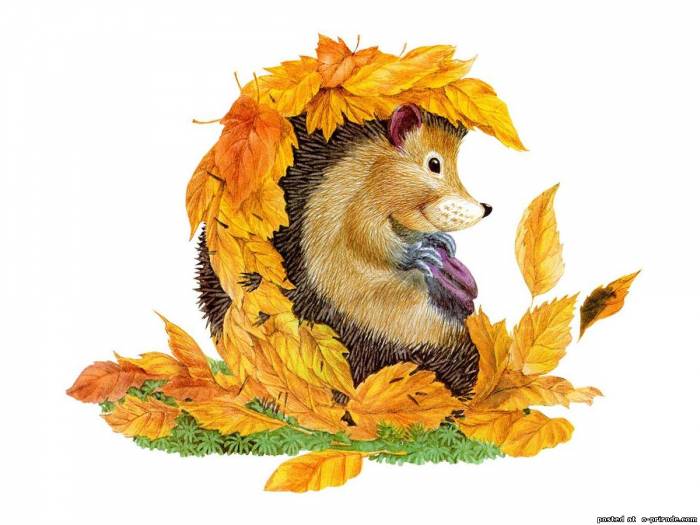 30 октября – Всероссийский урок безопасности школьников в сети Интернет в 5-11 классах1 ноября – Праздник Осени в 1-5 классах2 ноября – Интерактивная осенняя разрядка для 6-11 классов 